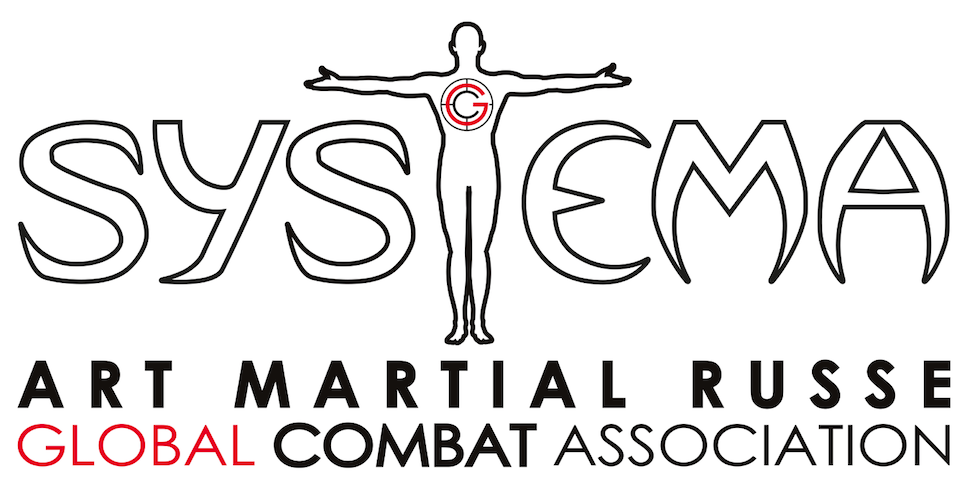 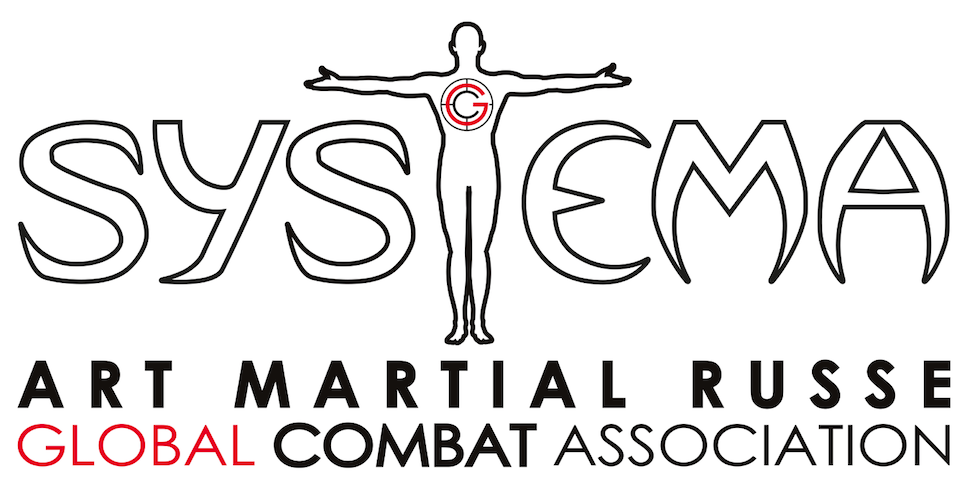 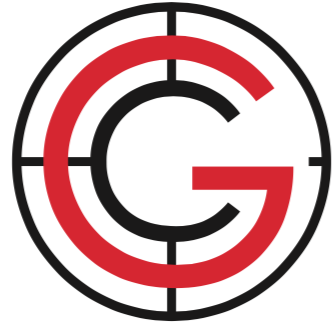 TARIFS Détail de vos frais d’inscriptiondu 13 sept. 2023 au 29 juin 20241 - 20 % : Etudiant / Jeune / Chômeur / 2ème membre d’une même famille2 Jeune : né de 2005 à 2007 (Pour les mineurs à partir de 16 ans, un accord parental signé pour accéder aux cours adultes est nécessaire)3 Tout adhérent ne prenant pas l’assurance FSGT doit justifier de la souscription d’un contrat d’assurance individuelle accident*** Tous ces documents peuvent être transmis par mail à l’association ***Les frais d’inscription se règlent sur place (chèque à l’ordre de Global Combat)                                        A ........................................................, le................................................Signature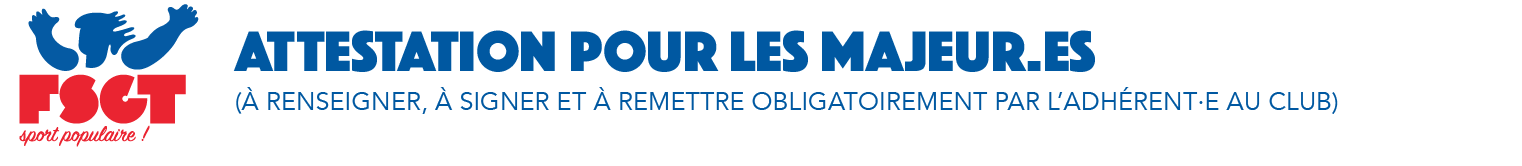 Je soussigné.e (Nom et Prénom du/de la licencié.e) : ……………………………………………….……………………………………………..N° de licence FSGT : ………………………………………………………..  Saison sportive ou année : ………………………………………..Adhérent.e du club : ……………………………………………….……………………………………………..……………………………………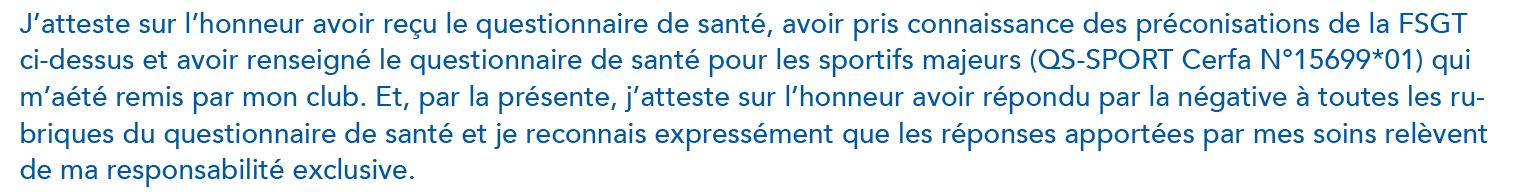 Fait à ………………….…………………………………………….. , le …………………………………………………………………..Pour dire et valoir ce que de droit, (signature du/de la licencié.e majeur.e)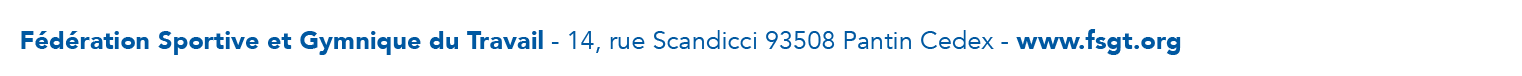 _ _ _ _ _ _ _ _ _ _ _ _ _ _ _ _ _ _ _ _ _ _ _ _ _ _ _ _ _ _ _ _ _ _ _ _ _ _ _ _ _ _ _ _ Je peux joindre ici ma photo :FORMULESJour(s) choisi(s)Barrer les mentions inutilesJour(s) choisi(s)Barrer les mentions inutilesCotisation NormaleAdhésionLicence F.S.G.T.(Fédération Sportive et Gymnique du Travail)AVEC ASSURANCETOTALAVEC ASSURANCEBarrer les mentions inutilesTOTALAVEC ASSURANCEBarrer les mentions inutilesFORMULESJour(s) choisi(s)Barrer les mentions inutilesJour(s) choisi(s)Barrer les mentions inutilesRéduite 1AdhésionLicence F.S.G.T.(Fédération Sportive et Gymnique du Travail)AVEC ASSURANCEadultejeune1 cours Jour fixe Mercredi19h - 21hSamedi10h - 12h160 €10 €45,13 €   / 36,29 € adulte       jeune 2SANS ASSURANCE 341,93 € adulte /33,09 € jeune215,13 €1 cours Jour fixe Mercredi19h - 21hSamedi10h - 12h128 €10 €45,13 €   / 36,29 € adulte       jeune 2SANS ASSURANCE 341,93 € adulte /33,09 € jeune183,13 €174,29 €2 coursMercredi  +  SamediMercredi  +  Samedi230 €10 €45,13 €   / 36,29 € adulte       jeune 2SANS ASSURANCE 341,93 € adulte /33,09 € jeune285,13 €2 coursMercredi  +  SamediMercredi  +  Samedi184 €10 €45,13 €   / 36,29 € adulte       jeune 2SANS ASSURANCE 341,93 € adulte /33,09 € jeune239,13 €230,29 €Pour un dossier completPour un dossier completPour un dossier completPour un dossier complet1Je lis le Questionnaire de Santé Sport (Cf. internet)Si j’ai répondu « non » à toutes les questions…           > je remplis l’attestation FSGT Majeur1Je lis le Questionnaire de Santé Sport (Cf. internet)Si j’ai répondu « oui » à au moins une question…            > je fournis un certificat médical (par mail)2Je scanne 1 PHOTOS D’IDENTITE que je joins au dossier, pour ma licence fédérale (selfie téléphone accepté)Je scanne 1 PHOTOS D’IDENTITE que je joins au dossier, pour ma licence fédérale (selfie téléphone accepté)Je scanne 1 PHOTOS D’IDENTITE que je joins au dossier, pour ma licence fédérale (selfie téléphone accepté)3Je lis le règlement intérieur (disponible sur le site > COURS/Adhésion)Je lis le règlement intérieur (disponible sur le site > COURS/Adhésion)Je lis le règlement intérieur (disponible sur le site > COURS/Adhésion)4Je prendre connaissance du dépliant d’information assurance de la FSGT (téléchargeable sur le site > COURS/Adhésion)Je prendre connaissance du dépliant d’information assurance de la FSGT (téléchargeable sur le site > COURS/Adhésion)Je prendre connaissance du dépliant d’information assurance de la FSGT (téléchargeable sur le site > COURS/Adhésion)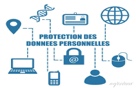 INFORMATIONS & COMMUNICATIONINFORMATIONS & COMMUNICATIONINFORMATIONS & COMMUNICATIONINFORMATIONS & COMMUNICATIONOUI/NON« J'autorise le club à me transmettre des informations par courriers, mails et sms. »« J'autorise le club à me transmettre des informations par courriers, mails et sms. »DROIT à L’IMAGEDROIT à L’IMAGEDROIT à L’IMAGEDROIT à L’IMAGEOUI/NON« J’autorise Global COMBAT à utiliser des photos / films sur lesquels je figure, dans un cadre promotionnel, sur le site internet du club, ses pages Facebook, Instagram ou sa chaîne YouTube. »« J’autorise Global COMBAT à utiliser des photos / films sur lesquels je figure, dans un cadre promotionnel, sur le site internet du club, ses pages Facebook, Instagram ou sa chaîne YouTube. »Prénom :Nom : N° de licence :